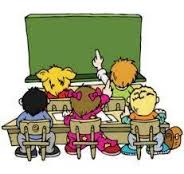 Február 2-án, kedden nyílt tanítási napot tartunk szülőknek az ötödik, hatodik és hetedik évfolyamon.08.00 - 08.45:    történelem - 6.oszt.  			helye: 2.em. 28-as terem                             pedagógusok: Demeter Viktor  		                                    Koós-Lukács Zoltán  09.00 – 09.45:    témakör: természettudomány - 7.oszt. 			helye: 2.em. 31-es terem                             pedagógus: Németh István09.55 – 10.40:   matematika – 5.oszt.			helye: 2.em. 32-es terem                             pedagógusok: Klein Éva  		                                    Nemes LajosSzeretettel várunk minden érdeklődőt!IskolavezetőségBudapest  IX. Kerületi József Attila Általános Iskolaés Alapfokú Művészeti  Iskolatel.: 215-1235